ПОСТАНОВЛЕНИЕ от 29 ноября 2018 г. № 355 Об обеспечении первичных мер пожарной безопасности в границах городского поселения г.Суровикино.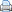 Администрация городского поселения г. СуровикиноСуровикинского района Волгоградской области_________________________________________________________________________________
404415, г. Суровикино ул. Ленина 75, Тел. /факс 2-16- 70ПОСТАНОВЛЕНИЕот 29 ноября 2018 г. № 355Об обеспечении первичных мер пожарной безопасности в границах городского поселения г.Суровикино.В соответствии с Федеральными законами от 06.10.2003 № 131-ФЗ «Об общих принципах организации местного самоуправления в Российской Федерации», от 21.12.1994 № 69-ФЗ «О пожарной безопасности», от 22.07.2008 № 123-ФЗ «Технический регламент о требованиях пожарной безопасности», от 06.05.2011 № 100-ФЗ «О добровольной пожарной охране» и статьей 5 Устава администрации городского поселения г.Суровикинопостановляю:1. Утвердить Положение об обеспечении первичных мер пожарной безопасности в границах городского поселения г.Суровикино.2. Признать утратившим силу постановления от 16.02.2018г. № 47 «Об обеспечении первичных мер пожарной безопасности в городском поселении города Суровикино».3. Настоящее постановление вступает в силу со дня его официального обнародования.4. Контроль за исполнением постановления оставляю за собой.Глава городскогопоселения г.Суровикино В.Н. РубцовУтверждено постановлениемАдминистрации городскогопоселения г.Суровикиноот «29» ноября 2018 г. №_355____Положение об обеспечении первичных мер пожарнойбезопасности в границах городского поселения г.Суровикино1. Настоящее Положение об обеспечении первичных мер пожарной безопасности в границах городского поселения г.Суровикино (далее – Положение) разработано в соответствии с Федеральными законами от 06.10.2003 № 131-ФЗ «Об общих принципах организации местного самоуправления в Российской Федерации», от 21.12.1994 № 69-ФЗ «О пожарной безопасности», от 22.07.2008 № 123-ФЗ «Технический регламент о требованиях пожарной безопасности», от 06.05.2011 № 100-ФЗ «О добровольной пожарной охране» и Уставом администрации городского поселения г.Суровикино.2. Основными задачами обеспечения первичных мер пожарной безопасности в границах городского поселения г.Суровикино являются:- организация и осуществление мер по предотвращению пожаров (профилактике пожаров);- снижение количества пожаров и тяжести их последствий;- спасение людей и имущества при пожарах.3. В целях организационно-правового обеспечения первичных мер пожарной безопасности в границах городского поселения г.Суровикино органами местного самоуправления администрацией городского поселения г.Суровикино принимаются муниципальные нормативные правовые акты по вопросам:- определения мест размещения первичных средств тушения пожаров и противопожарного инвентаря в границах городского поселения г.Суровикино;- определения перечня первичных средств тушения пожаров и противопожарного инвентаря для помещений и строений, находящихся в собственности (пользовании) граждан в границах городского поселения г.Суровикино;- оповещения населения в границах городского поселения г.Суровикино и подразделений Государственной противопожарной службы о пожаре;- установления порядка информирования граждан о мерах пожарной безопасности и проведения противопожарной пропаганды в границах городского поселения г.Суровикино;- создания условий для участия граждан в обеспечении первичных мер пожарной безопасности в границах городского поселения г.Суровикино;- установления особого противопожарного режима в границах городского поселения г.Суровикино.4. К первичным мерам пожарной безопасности в границах городского поселения г.Суровикино относятся:4.1. обеспечение необходимых условий для привлечения населения к работам по предупреждению пожаров (профилактике пожаров), спасению людей и имущества от пожаров;4.2. оснащение территорий общего пользования первичными средствами тушения пожаров и противопожарным инвентарем;4.3. осуществление мероприятий по локализации пожара и спасению людей и имущества до прибытия подразделений Государственной противопожарной службы;4.3. разработка и выполнение мероприятий, исключающих возможность переброски огня при степных/лесных пожарах на здания, строения и сооружения поселения;4.4. организация патрулирования территории в условиях устойчивой сухой, жаркой и ветреной погоды;4.5. обеспечение исправной телефонной или радиосвязью для сообщения о пожаре в государственную пожарную охрану;4.6. своевременная очистка территории от горючих отходов, мусора, сухой растительности;4.7. содержание в исправном состоянии в любое время года дорог, за исключением автомобильных дорог общего пользования регионального и федерального значения, проездов к зданиям, строениям и сооружениям;4.8. содержание в исправном состоянии систем противопожарного водоснабжения;4.9. содержание в исправном состоянии имущества и объектов, а также первичных средств пожаротушения на объектах муниципальной собственности;4.10. установление особого противопожарного режима;4.11. профилактика пожаров.5. Финансирование обеспечения первичных мер пожарной безопасности в границах городского поселения г.Суровикино является расходным обязательством администрации городского поселения г.Суровикино.